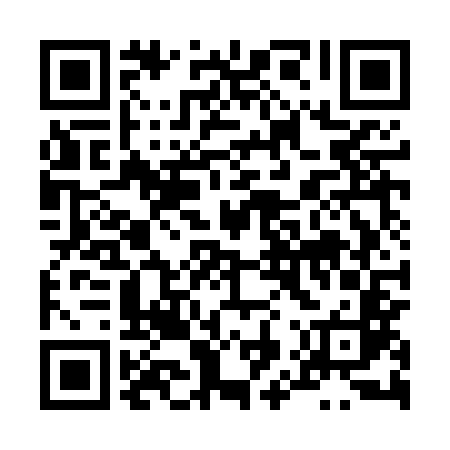 Prayer times for Poreby Majdanskie, PolandWed 1 May 2024 - Fri 31 May 2024High Latitude Method: Angle Based RulePrayer Calculation Method: Muslim World LeagueAsar Calculation Method: HanafiPrayer times provided by https://www.salahtimes.comDateDayFajrSunriseDhuhrAsrMaghribIsha1Wed2:455:0812:305:367:5310:062Thu2:425:0612:305:377:5510:083Fri2:395:0412:305:387:5710:114Sat2:365:0212:305:397:5810:145Sun2:325:0112:305:408:0010:176Mon2:294:5912:305:418:0110:207Tue2:254:5712:305:428:0310:238Wed2:224:5612:295:438:0410:269Thu2:194:5412:295:438:0610:2910Fri2:154:5212:295:448:0710:3211Sat2:144:5112:295:458:0910:3512Sun2:144:4912:295:468:1010:3713Mon2:134:4812:295:478:1210:3814Tue2:124:4612:295:488:1310:3815Wed2:124:4512:295:498:1410:3916Thu2:114:4412:295:508:1610:4017Fri2:114:4212:295:508:1710:4018Sat2:104:4112:295:518:1910:4119Sun2:104:4012:305:528:2010:4220Mon2:094:3812:305:538:2110:4221Tue2:094:3712:305:548:2310:4322Wed2:084:3612:305:548:2410:4323Thu2:084:3512:305:558:2510:4424Fri2:084:3412:305:568:2710:4525Sat2:074:3312:305:578:2810:4526Sun2:074:3212:305:578:2910:4627Mon2:074:3112:305:588:3010:4628Tue2:064:3012:305:598:3110:4729Wed2:064:2912:305:598:3210:4730Thu2:064:2812:316:008:3410:4831Fri2:064:2712:316:018:3510:49